(Enclose documentary evidence Degree certificate/mark sheet of each semester/year of the education qualification information as provided above)(Enclose documentary evidence pertaining to each entry)            वि. सं. : 09/2018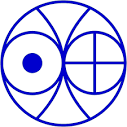 भौतिक अनुसन्धान प्रयोगशाला के उदयपुर सौर वेधशाला, उदयपुर / माउंट आबू अवरक्त वेधशाला, माउंट आबू में टेलिस्कोप ऑपरेटर प्रशिक्षु हेतु आवेदन ADVT. NO.: 09/2018Application for Telescope Operator Trainee at Udaipur Solar Observatory, Udaipur / Mt. Abu Infrared Observatory, Mt. Abu of Physical Research Laboratory            वि. सं. : 09/2018भौतिक अनुसन्धान प्रयोगशाला के उदयपुर सौर वेधशाला, उदयपुर / माउंट आबू अवरक्त वेधशाला, माउंट आबू में टेलिस्कोप ऑपरेटर प्रशिक्षु हेतु आवेदन ADVT. NO.: 09/2018Application for Telescope Operator Trainee at Udaipur Solar Observatory, Udaipur / Mt. Abu Infrared Observatory, Mt. Abu of Physical Research Laboratory(passport size color photograph)Have you availed / availing similar traineeship at PRL or its observatories   YES / NOHave you availed / availing similar traineeship at PRL or its observatories   YES / NOHave you availed / availing similar traineeship at PRL or its observatories   YES / NOFull Name : Father's Name : CategoryPhysically Handicapped Category (40% disability and above)YES/NO(SC/ST/OBC/UR)If belongs to reserved category/PWD category, seeking age relaxation, please enclose copy of latest caste/PWD certificate in the prescribed proforma, issued by appropriate authority. Refer our web site www.prl.res.in (OpportunitiesJob vacancies) for prescribed proforma.If belongs to reserved category/PWD category, seeking age relaxation, please enclose copy of latest caste/PWD certificate in the prescribed proforma, issued by appropriate authority. Refer our web site www.prl.res.in (OpportunitiesJob vacancies) for prescribed proforma.If belongs to reserved category/PWD category, seeking age relaxation, please enclose copy of latest caste/PWD certificate in the prescribed proforma, issued by appropriate authority. Refer our web site www.prl.res.in (OpportunitiesJob vacancies) for prescribed proforma.Gender :Marital Status : Marital Status : Marital Status : Date of Birth (DD/MM/YYYY) (enclose documentary evidence)Date of Birth (DD/MM/YYYY) (enclose documentary evidence)Date of Birth (DD/MM/YYYY) (enclose documentary evidence)Date of Birth (DD/MM/YYYY) (enclose documentary evidence)Date of Birth (DD/MM/YYYY) (enclose documentary evidence)Address for Correspondence/Communication State :Pin Code:State :Pin Code:Permanent AddressState:Pin Code:E-Mail address:E-Mail address:E-Mail address:Nearest Railway Station Nearest Railway Station Telephone No. Telephone No. Telephone No. Mobile No. Mobile No. Educational Qualifications (Write Degree/ Diploma name specifically at the space provided at first column of each row)Do you possess 65% in qualifying examination? YES / NOExperience Details Please provide details in chronological order starting from present/latest job I hereby certify that the fore-going information is correct to the best of my knowledge and belief. I have not suppressed any material fact or factual information in the above statement. In case I have given wrong information, or suppressed any material fact or factual information, then my selection is liable to be terminated, without giving any notice or reason therefore. I am not aware of any circumstances which might impair my fitness for employment. I also undertake that, I am possessing all the relevant certificates/documents issued by relevant competent Authority on the date of submitting application.I hereby certify that the fore-going information is correct to the best of my knowledge and belief. I have not suppressed any material fact or factual information in the above statement. In case I have given wrong information, or suppressed any material fact or factual information, then my selection is liable to be terminated, without giving any notice or reason therefore. I am not aware of any circumstances which might impair my fitness for employment. I also undertake that, I am possessing all the relevant certificates/documents issued by relevant competent Authority on the date of submitting application.Place Signature of CandidateDate of Application :  Name: